Hotham Primary School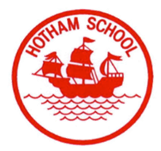 Job Description Teaching and Learning Assistant (TLA)This job description may be amended at any time following discussion between the head teacher and member of staff, and will be reviewed annually.The TLA is also responsible for supporting access to learning for pupils and providing general support to the teacher in the management of pupils and the classroom.Main purpose Responsible, under the direction or instruction of the teacher or line manager, to work with individual pupils or to work with small groups to supervise physical and general care of pupils, including those with SEN.The TLA will:Work with class teachers to raise the learning and attainment of pupils Promote pupils’ independence, self-esteem and social inclusion Give support to pupils, individually or in groups, so they can access the curriculum, take part in learning and experience a sense of achievement Areas of Responsibility and Key TasksTeaching and learningDemonstrate an informed and efficient approach to teaching and learning by adopting relevant strategies to support the work of the teacher and increase achievement of all pupils including, where appropriate, those with special educational needs and disabilities (SEND)Promote, support and facilitate inclusion by encouraging participation of all pupils in learning and extracurricular activitiesUse effective behaviour management strategies consistently in line with the school’s policy and procedures Support class teachers with maintaining good order and discipline among pupils, managing behaviour effectively to ensure a good and safe learning environmentOrganise and manage teaching space and resources to help maintain a stimulating and safe learning environmentObserve pupil performance and pass observations on to the class teacherSupervise a class if the teacher is temporarily unavailable Use ICT skills to advance pupils’ learning Undertake any other relevant duties given by the class teacherPlanningContribute to effective assessment and planning by supporting the monitoring, recording and reporting of pupil performance and progress as appropriate to the level of the roleRead and understand lesson plans shared prior to lessons, if availablePrepare the classroom for lessonsWorking with colleagues and other relevant professionalsCommunicate effectively with other staff members and pupils, and with parents and carers under the direction of the class teacherCommunicate their knowledge and understanding of pupils to other school staff and education, health and social care professionals, so that informed decision making can take place on intervention and provisionWith the class teacher, keep other professionals accurately informed of performance and progress or concerns they may have about the pupils they work withUnderstand their role in order to be able to work collaboratively with classroom teachers and other colleagues, including specialist advisory teachersCollaborate and work with colleagues and other relevant professionals within and beyond the schoolDevelop effective professional relationships with colleaguesWhole-school organisation, strategy and developmentContribute to the development, implementation and evaluation of the school’s policies, practices and procedures, so as to support the school’s values and visionMake a positive contribution to the wider life and ethos of the schoolHealth and safetyPromote the safety and wellbeing of pupils, and help to safeguard pupils’ well-being by following the requirements of Keeping Children Safe in Education and our school’s child protection policy Support pupils on the playground during break and lunch timesSupport pupils who are unwell or injured, and provide first aid (after appropriate training)Professional developmentHelp keep their own knowledge and understanding relevant and up-to-date by reflecting on their own practice, liaising with school leaders, and identifying relevant professional development to improve personal effectiveness Take opportunities to build the appropriate skills, qualifications, and/or experience needed for the role, with support from the school Take part in the school’s appraisal proceduresPersonal and professional conduct Uphold public trust in the education profession and maintain high standards of ethics and behaviour, within and outside schoolHave proper and professional regard for the ethos, policies and practices of the school, and maintain high standards of attendance and punctualityDemonstrate positive attitudes, values and behaviours to develop and sustain effective relationships with the school communityRespect individual differences and cultural diversity 
The TLA will be required to safeguard and promote the welfare of children and young people, and follow school policies and the staff code of conduct.Please note that this is illustrative of the general nature and level of responsibility of the role. It is not a comprehensive list of all tasks that the TLA will carry out. The postholder may be required to do other duties appropriate to the level of the role, as directed by the headteacher or line manager.Hotham Primary SchoolPerson SpecificationTeaching and Learning AssistantEssentialDesirableQualificationsGCSEs at grades 9 to 4 (A* to C) including English and Maths Excellent literacy and numeracy skillsSatisfactory DBS and safeguarding checksExperienceExperience working with or caring for children of an appropriate ageExperience of working successfully as part of a teamProfessional Knowledge, Understanding and SkillsUnderstands the National Curriculum Understands the role of a TLA in supporting pupil progressAble to lead groups skilfully during lessonsAble to support pupils on a one-to-one basisUnderstands the principles of assessmentUnderstands the principle of Equality of OpportunityUnderstands and shows a commitment towards safeguarding, child protection and wellbeingSpecific Skills and AbilitiesGood ICT knowledge and skills and an ability to use technology to enhance the learning and teaching of all subjectsBasic knowledge of first aidAble to communicate effectively (both orally and in writing) Demonstrates a willingness to share good practice across the school Has a good working knowledge of the French languagePersonal QualitiesUnderstands the school aims and values, and has a genuine desire to promote theseHigh expectations of themselves and the children they work withGood interpersonal skills, with the ability to enthuse and motivate children Able to establish and develop close relationships with parents, staff and the communityHas a flexible approach to work and is a proactive team member who shows respect for their colleaguesAble to manage own work load effectively Shows an openness and willingness to constantly improve, building upon feedback and demonstrating the drive to be an outstanding practitioner